До ДиректораОУ „ Христо Ботев” с.Милковица, общ. ГулянциЗАЯВЛЕНИЕот...................................................................................Госпожо Директор,Моля синът / дъщеря ми  .................................................................................... ученик/чка/ от ..............клас       да бъде включен /а/ през учебната 20… / 20… годинав учебния час за спортни дейности   по :  1.Подвижни игри2.Баскетбол3.Лека атлетика4. Футбол5. ХандбалДата ............................20... г.           С уважение   ............. с. МилковицаДо ДиректораОУ „ Христо Ботев” с.Милковица, общ. ГулянциЗАЯВЛЕНИЕот...................................................................................Госпожо Директор,Моля синът / дъщеря ми  .................................................................................... ученик/чка/ от ..............клас       да бъде включен /а/ през учебната 20… / 20… годинав учебния час за спортни дейности   по : 1.Подвижни игри2.Баскетбол3.Лека атлетика4. Футбол5. ХандбалДата ............................20… г.             С уважение   ............. с. Милковица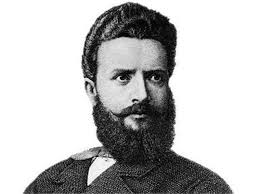          ОСНОВНО УЧИЛИЩЕ „ХРИСТО БОТЕВ”  С. МИЛКОВИЦА ,ОБЩ. ГУЛЯНЦИ, ОБЛ. ПЛЕВЕН          ул. „Пeйо  Яворов” №10 А , gsm 0897821397                    e-mail: OU.Milkovitsa@gmail.com          ОСНОВНО УЧИЛИЩЕ „ХРИСТО БОТЕВ”  С. МИЛКОВИЦА ,ОБЩ. ГУЛЯНЦИ, ОБЛ. ПЛЕВЕН          ул. „Пeйо  Яворов” №10 А , gsm 0897821397                    e-mail: OU.Milkovitsa@gmail.com 